ОСНОВНО УЧИЛИЩЕ “СВ. СВ. КИРИЛ И МЕТОДИЙ”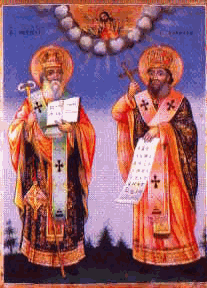 6600 гр. Кърджали                                                                                      директор: 0361/ 6 53 97гр. Кърджали,                                                                       тел./факс: 0361/6 59 26, 0361/2 27 33ул. “Ген. Чернозубов” № 19                   web: www.svetii-kardjali.org ; e-mail ou_svetii_kj@abv.bg                                                             УТВЪРЖДАВАМ:  /п/                                                                       ДИРЕКТОР:                                                                                                                    МАРИЯНА ПЕЕВАГРАФИКЗА ПРОВЕЖДАНЕ НА ИНОВАТИВНИ УРОЦИ ПО МАТЕМАТИКАВ V КЛАСУЧЕБНА 2022-2023 ГОДИНА        Изготвил:В.  Сарлова№СрокУчебна седмица/ДатаТемаКлас1.I срокЧислата (Делимост) и българската история – бинарен урок (ИЦ и математика)V а2.I срокПриложение на обикновените дроби в музиката. Основно свойство на дробите – бинарен урок (Музика и математика)V а3.I срокОбикновени дроби. Част от число – бинарен урок (БЕЛ и математика)V а4.II срокКлетка и действия с десетични дроби -бинарен урок (ЧП и математика) V а5.II срокГеометрични тела – практически задачи - бинарен урок (Технологии и предприемачество и математика)V а